УТВЕРЖДЕНОРешениеБешенковичского районного исполнительного комитета&Положение об отделеземлеустройстваБешенковичского районного
исполнительного комитетаОтдел землеустройства Бешенковичского районного исполнительного комитета (далее - отдел землеустройства) является структурным подразделением Бешенковичского районного исполнительного комитета (далее - райисполком).Отдел землеустройства подчиняется райисполкому, а по вопросам проведения единой государственной политики в области использования и охраны земель - управлению землеустройства Витебского областного исполнительного комитета.Полное наименование отдела землеустройства:на русском языке - отдел землеустройства Бешенковичского районного исполнительного комитета;на белорусском языке - аддзел землеўпарадкавання Бешанковіцкага выканаучага камітэта.Структура и штатная численность отдела землеустройства утверждаются председателем райисполкома.Отдел землеустройства в своей деятельности руководствуется Конституцией Республики Беларусь, законами Республики Беларусь, декретами, указами, распоряжениями Президента Республики Беларусь, постановлениями Правительства Республики Беларусь, иными актами законодательства и настоящим Положением.Главной задачей отдела землеустройства является реализация единой государственной политики в области использования и охраны земель на территории Бешенковичского района.Отдел землеустройства выполняет следующие функции:осуществление от имени райисполкома государственного контроля за использованием и охраной земель, в том числе за проведением землеустроительных, земельно-кадастровых работ, их качеством, выполнением условий отвода земельных участков;рассмотрение (подготовка) материалов по изъятию и предоставлению земельных участков, изменению их границ, продлению сроков временного пользования земельными участками или их аренды,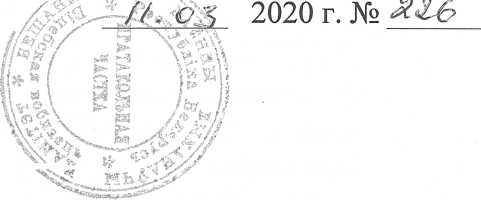 прекращению прав на земельные участки, иных землеустроительных материалов и внесение на рассмотрение райисполкома проектов решений, являющихся основаниями для совершения регистрационных действий в отношении земельных участков, прав, ограничений (обременений) прав на них;разработка по поручению райисполкома в случаях, установленных законодательными актами, проекта отвода земельного участка с установлением его нефиксированной границы либо без установления границы;рассмотрение материалов по изменению границ административно-территориальных единиц, проведение при необходимости дополнительных согласований указанных материалов с заинтересованными и внесение их с проектом решения на рассмотрение местного исполнительного комитета с последующим направлением для рассмотрения соответствующим местным Советом депутатов;предоставление налоговым органам сведений о наличии земель (в том числе о площади, функциональном использовании и целевом назначении земельных участков), а также о земельных участках, находящихся во временном пользовании (аренде) и своевременно не возвращенных в соответствии с законодательством, самовольно занятых;выявление неиспользуемых земель, внесение на рассмотрение райисполкома предложений об их перераспределении;внесение на рассмотрение райисполкома предложений о выполнении проектно-изыскательских, научно-исследовательских и проектно-экспериментальных работ, связанных с землеустройством, проведением земельно-кадастровых и геодезических работ, осуществлением мониторинга земель, использованием и охраной земель на территориях административно-территориальных единиц;согласование в пределах своей компетенции проектов проведения мелиоративных, культуртехнических, инженерно-геодезических работ, иных проектов, связанных с использованием и охраной земель, а также внесение на рассмотрение райисполкома проектов решений по утверждению схем и проектов землеустройства;приостановление проведения мелиоративных, культуртехнических, инженерно-геодезических и других работ по освоению и улучшению земель, осуществляемых без соответствующих проектов или с отступлением от них, а также участие в приемке работ по рекультивации нарушенных земель, мелиоративных, культуртехнических и других работ по освоению и улучшению земель;подготовка и направление в управление землеустройства Витебского областного исполнительного комитета отчетов о наличии ираспределении земель, о государственном контроле за использованием и охраной земель на соответствующей территории;согласование программ и прогнозов социально-экономического развития административно-территориальных единиц в области охраны и использования земель;изучение и анализ рынка земли, разработка предложений о его развитии;обеспечение хранения землеустроительных дел, материалов об изъятии и предоставлении земельных участков и иных землеустроительных материалов;организация в пределах своей компетенции научно- технического и экономического сотрудничества по вопросам рационального использования, охраны земель, землеустройства и ведения государственного земельного кадастра;рассмотрение в соответствии с законодательством обращений граждан, в том числе индивидуальных предпринимателей, и юридических лиц по вопросам землеустройства и землепользования;обеспечение в соответствии с полномочиями, предоставленными райисполкомом, составления протоколов об административных правонарушениях в области использования и охраны земель и подготовка дел об административных правонарушениях в данной области к рассмотрению;анализ практики применения законодательства Республики Беларусь об охране и использовании земель, внесение в установленном порядке в Витебский областной исполнительный комитет предложений о совершенствовании законодательства Республики Беларусь в данной области;формирование информации по вопросам земельных отношений для размещения на сайте райисполкома;проведение информационно-разъяснительной работы по вопросам землепользования в средствах массовой информации;иные функции, предусмотренные законодательством.Отдел землеустройства возглавляет начальник, назначаемый на должность и освобождаемый от должности председателем райисполкома с согласия председателя Витебского областного исполнительного комитета и Председателя Государственного комитета по имуществу Республики Беларусь.Начальник отдела землеустройства:руководит деятельностью отдела землеустройства, в пределах своей компетенции принимает решения и несет персональную ответственность за выполнение возложенных на отдел землеустройства задач и функций; распределяет обязанности между работниками отдела землеустройства, координирует их деятельность;руководит подготовкой проектов решений райисполкома, районного Совета депутатов по вопросам, относящимся к компетенции отдела землеустройства, и обеспечивает внесение в установленном порядке проектов таких решений на рассмотрение в райисполком, районный Совет депутатов;осуществляет иные полномочия в соответствии с возложенными на отдел землеустройства задачами и функциями.